STEVENSON PIRATES ROOM REPRESENTATIVES 2021-2022 School Year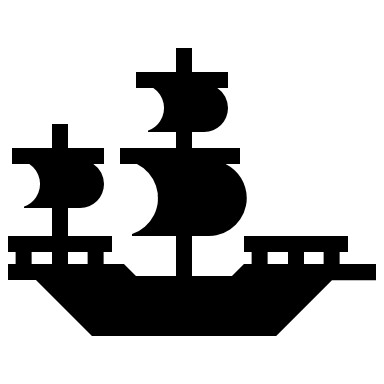 Contact:  Lindsay Parker, PTA 1st VP Room Reps (contact me with questions, concerns, ideas) ptaroomrep@stevensonpirates.orgRoom Rep Role/Expectations:Gather parent informationAct as a liaison between the school, the teacher and the families in your class.Communicate messages regarding upcoming events/ information from PTA/FFS to families in your class.Be a support for your teacher (class supplies/volunteers/organizing class events and parties etc.).Appreciating your teacher (encouraging your class to show appreciation for your teacher on holidays, birthdays, teacher appreciation day etc.).Recruit parent volunteers for events (virtual or possibly live later in the school year).Encourage PTA Membership amongst the families in your class.Help set up activities or playdates (virtual or other safe options) to encourage classroom connection. Community/Inclusion (welcome new families/families with limited English/Families who need assistance etc.).Room Rep Requirements:You must be a PTA member --join PTA here:  https://jointotem.com/ca/burbank/robert-louis-stevenson-elementary-pta)You are STRONGLY encouraged to attend the monthly FFS/PTA meetings so you are educated about all the events happening at the school.To volunteer in person at school or in class (pandemic safety protocols permitting) you need to have a current TB test and complete the volunteer application (online) or through the school office.  Volunteers are also required to have the covid vaccination and upload it as part of the raptor application.  https://apps.raptortech.com/Apply/Mjk3OmVuLVVTThere can be more than one room representative per class but there should be a designated lead room representative.